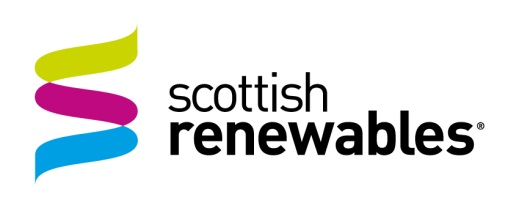 IntroductionThese notes are a summary of feedback received at Scottish Renewables Onshore Wind Network meeting of 14th March 2017 on the Scottish Government’s draft Onshore Wind Policy Statement and Energy Strategy.The feedback will inform Scottish Renewables consultation response to the two documents.A full list of all comments received on the day can be found in Annex A.Route to MarketDo you agree with the three areas of activity identified?Efficiency as a material considerationMembers stated a clear definition of ‘efficiency’ was required, and that definition should be positively framed. Suggested definitions and measurements included:productivity/power at lowest costmost economically viablemost efficient designcontribution to targetscapacity factorssocio-economic benefitmaximisation of yieldConsistency in assessment was stressed as important, but challenges in comparing projects were also highlighted. Members warned the consideration could create further competition between sites, or create further ‘alternatives’ against which developments are assessed. The way in which it is weighed and assessed in planning will be critical to its success.It is critical that the decision makers are competent to make these assessments. The ability to communicate ‘efficiency’, and why it is important, to a planning committee or planning officer was felt to be challenging. Members believe clear, national level guidance is required to deliver this and ensure local planning authorities don’t individually determine what is, and isn’t, efficient. There were questions over whether SPP in its current form was strong enough to achieve this.Members were therefore disappointed the current proposal doesn’t explicitly address issues surrounding increased tip heights. More positive guidance on the deliverability of (fewer) large scale turbines was proposed, given that the majority of new applications will be for larger turbines. Members recognised that if there is a bigger impact, bigger benefits must be demonstrated.Consistency in application to s36 and non s36 developments was highlighted as important, while a number of wider challenges were also raised, including grid constraints, distortion of the supply chain and confidentiality restrictions driven by a competitive auction process.Facilitating cost reductionsGrid, planning, community benefits and business rates were highlighted as key areas where the Scottish Government could facilitate cost reductions and offer tapered relief.In particular, increases in planning fees were highlighted as a challenge, especially for smaller developments. Members were concerned the planning review could also result in substantial change, and any increases in development costs from risk and uncertainty would impact CfD bids. SNH and local authority approaches to increased tip heights were raised as another significant challenge in this area.In relation to grid, members suggested a more coordinated approach to connections could be facilitated, while a bigger roll out of intelligent management systems and more support for storage technologies could reduce the cost of connecting.Support for the supply chain, innovation, and supporting infrastructure (eg roads) were also highlighted as areas where the Scottish Government could support further cost reductions.Members warned the Scottish Government’s localism agenda could increase costs by introducing more complex development processes with increased risks of delay in project timelines. Community benefit requirements were also felt to be becoming unrealistic.Encouraging InnovationThe Scottish Government’s proposal to explore the scope for increased PPA provision within the national collaborative contract was welcomed as a good signal, but the actual impact of this was felt to be limited.Caution was urged around the messaging of corporate PPAs as a whole due to the uniqueness of each agreement. The scale of this market was deemed to be limited, and issues in relation to the bankability of end users were raised.How can Scottish Government further facilitate a route to market?A variety of ideas were put forward particularly around the promotion of storage. The provision of a market stabilisation contract, and a Scottish CfD were also proposed.It was also suggested the Scottish Government should promote the renewables industry through the context of the industrial strategy and through community action plans.RepoweringDo you agree with the proposed approach?Members generally agreed with the proposed approach, but felt more support was needed in a variety of areas. It was stated the Scottish Government will not meet a number of its targets without making repowering easier.Members also highlighted that the process of repowering on the first sites was absolutely critical, as it would likely set precedents for future sites.While repowering is important, it was stressed that we cannot lose sight of new sites, as repowering alone will not deliver the required step change in capacity and the industry must take the opportunity to maximise the capacity of all sites.Are there further means to facilitate repowering proposals?It was felt that the planning process for repowered sites needs to be streamlined and a presumption in favour of re-development/re-use should be contained in planning policy.Significant concerns were raised in this context over the direction of travel of SNH policy and their upcoming guidance on repowering. Members stressed the Scottish Government needs to provide strong direction to SNH and other agencies to ensure their work supports the aspirations and requirements of the Energy Strategy.In particular the baseline for repowering projects was highlighted, with members stating the baseline for any assessment should be the site containing the existing development and the strategy should be explicit about this. It was proposed that only the additional impact of new use should be assessed, and data from the existing development should be used to provide increasingly robust assessments. Clarity around how cumulative impacts assessments should be undertaken was requested.Questions were raised around impacts on the grid, including how grid companies could plan more strategically for repowering, how the efficiency of the system could be maximised, and whether there were opportunities to deliver better queue management.Members were also keen to promote the benefits of repowering - the industrial and supply chain benefits, as well as the ongoing community benefits. The wider role of communities in repowered projects was highlighted, and the need to open up discussion of shared ownership to repowered projects. It was also suggested that different types of investors could be attracted to onshore wind projects if the development was seen to be ‘in perpetuity’.Again, members stated that there needs to be a consistency in approach between s36 and non s36 projects.Voluntary Coordinated Approach v Business as UsualDo you agree with the proposal to pursue a ‘locally co-ordinated approach’ or business as usual?In general, members felt that the ‘business as usual’ approach worked well and that the ‘locally coordinated’ approach presented a number of significant challenges. Members also generally agreed that the spatial approach should not be pursued, but suggested there may be merit in exploring regional decarbonisation targets.Why?While one response suggested we should consider following a TAN8 style approach, most feedback stated that a spatial approach was unnecessary and overly complicated. Strategic assessments were felt to be unable to capture all the sensitivities of sites, and therefore while potentially suitable for identifying ‘areas of search’, they were not suitable for any more detailed site identification process.  In relation to regional targets, it was suggested that decarbonisation targets could be considered rather than specific onshore wind targets. This would include heat and transport efforts. Such an approach is used in the Netherlands where the national target is delegated to regions. Industry could then promote their projects as a way for the local authority to meet its decarbonisation target.Members voiced significant concerns over the ability to implement a locally coordinated approach. This was driven primarily by issues around commercial confidentiality, particularly within the current competitive funding environment and delivery schedules. It was felt coordination of projects at the pre-planning stage would not be possible, but there may be potential for coordination on some issues post-consent. Some suggested areas that could benefit from a more coordinated approach included O&M costs, forestry, transport, grid, aviation, community benefit/shared ownership and radar. However, members stated if projects can’t coordinate they shouldn’t be penalised. In relation to ‘business as usual’, members were keen to stress that developers already coordinate in some areas and that ‘business as usual’ does not mean doing nothing. In general, it was felt that the current approach worked reasonably well although there were areas where improvements could be made. In particular, more positive support for development was felt to be required which would provide more certainty to developers.Barriers to DeploymentDo you agree with the proposals regarding Eskdalemuir?Members broadly agreed with the proposals, however, they requested further clarification on the reasons for the proposed extension.Do you agree with the proposal to facilitate a strategic approach to radar issues?Members broadly agreed that a strategic approach was required, but questioned how it would work in practice. For example, can developers be forced to ‘share’ mitigation solutions, or can NATS be required to purchase mitigation technology and make it available to developers?Members felt that the industry should take the lead in finding a solution, but Scottish Government involvement was important as an ‘honest broker’ between government department and agencies, as MoD and NATS were challenging to deal with directly. Several problems with the existing system were highlighted, including SNH/CAA approach to lighting and a lack of information sharing between parties. Do you have any comments on the Peatland Policy Statement and Carbon Calculator?In general, members didn’t feel that the carbon calculator or peat map added significant value to the consenting process. The carbon intensity of the whole system was suggested as a more meaningful metric.It was suggested bigger issues existed around peat disposal or positive use of peat. Members proposed that a working group be established to examine this use and develop industry best practice.Are there other barriers to deployment to highlight?Areas where members felt there were significant barriers to deployment included:Aviation lighting requirementsGrid chargingWild landLandscape capacity assessmentsCommunity BenefitAre the Good Practice Guidelines for Community Benefit Successful?In general, members felt the Good Practice Guidelines had been largely successful and had created a level playing field. However, questions were raised as to how ‘success’ should be defined in this context. Member experience is that community benefits could both unite communities and cause friction. In some instances the communities’ view of a development was not impacted by the presence of community benefit funds and members stressed it is important to connect with communities in ways beyond the £5k/MW. ‘Success’ was deemed to depend heavily on how the community is organised and more comment on this is provided below.Member’s also stressed that community benefit packages now have more of an impact on the viability of a development given the reduction in revenues they are now facing. Some suggested community benefit was a luxury that they could afford under the RO, but that government expectations around the continuation of funds are too high.Are Community Benefit packages being delivered in practice?Member feedback was that community benefit packages were mainly being delivered, but they did highlight some examples of bad practice. These examples focused on successor owners not honouring obligations, and instances of non-payment from private rather than commercial developments. It was noted that older sites tend to cause more frustration within communities compared to more recent developments.The greater concern was around whether the packages were being properly utilised once delivered. When moneys aren’t spent it was felt to reflect badly on developers. It was acknowledged that it can be a significant volume of work for the community to be involved in a successful scheme, and again, success is heavily depend on the organisation and capabilities within a community. The pre-existence of a community council and community action plan was felt to be beneficial, but members felt that other local groups should be encouraged and empowered to become active in the process.It was also highlighted that funds are also often highly restricted in the way they are able to be spent. For example, community benefit funds are sometimes prohibited from being used as investment capital in shared ownership schemes.Proposals for ChangeMembers stressed that future community benefit packages must consider the viability of the project in light of changes to revenues and other policy requirements, including shared ownership. They suggested the £5k/MW value could be delivered in a variety of ways and a package of support should be considered, which accepts other forms of enhancement as community benefit. It was suggested these forms of enhancement need not be monetary. For example, the use of local suppliers was felt to be more beneficial than direct payments, therefore community benefit payments could be weighed against local supplier input. In order to ensure schemes remain viable, the rate of community benefit payment could be linked to the productivity of the site, or represented as a % rather than flat £/MW. Other suggestions included:making community benefits part of the economic benefits which are material considerations in the planning processintroducing a business rates rebate for community benefit paymentsintroducing a ‘top up’ to a CfD for a scheme paying community benefitsoffering reduced bills as part of a community benefit packageflexibility in payments to reflect community needsMembers also suggested further community engagement and education on community benefits and the Scottish Government’s Energy Strategy was required. Shared OwnershipHow can the Scottish Government improve the prospects of further shared ownership?Members felt that the requirements relating to both shared ownership and community benefit should apply to generators of all types of energy, not just renewables and onshore wind.Where projects are unable to deliver shared ownership, they stressed this must not act against them in the consenting process. However, how it will be treated in planning was not felt to be clear. Recent examples were given where a reporter had considered agreed heads of terms added weight to the application, in contrast with another where a share offer did not. Questions were therefore raised as to the weight that differing forms of agreements will carry.Members stressed flexibility was key. The links between shared ownership and community benefit were highlighted, with members suggesting discussions around community benefit should be widened to consider offers of ownership to the value of £5k/MW, or conversely if shared ownership is offered, community benefit payments should be adjust accordingly.Given the confusion as to how shared ownership will be treated in the consenting process, it was felt guidance from Scottish Government was needed. Concerns were raised as to the role of Local Energy Scotland in the process, and their ability to provide commercial advice to communities. In terms of how the prospects of further shared ownership can be improved, members suggested Scottish Government and it agencies could act as a pathfinder, purchasing a share and then sell it onto a community, or facilitate lending to the communities by acting as a guarantor. Reduction in the rate of REIF funding or the provision of an Enterprise Finance Guarantee were also proposed.AOBMembers were keen to understand more about how the strategy will be rolled out and communicated to the wider public. Questions around its links to UK Government policy and how it will be used at a local level were also raised, particularly in relation to planning.A particular concern was around the 11 – 17GW required deployment estimate. It was deemed to be too vague and further information was sought as to exactly what was accounted for within this range. Given the 2020 Routemap proposed 16GW by 2020, 17GW by 2030 was not seen as aspirational. It was felt the strategy could promote the industry, and onshore wind in particular, more than it currently does.Concern was raised around the challenge to deliver the first onshore wind farm without subsidy. Members didn’t feel this would be appropriate for all developments going forward. It was suggested more information was needed relating to subsidies and cost comparisons between technologies, stressing the cost effectiveness of solar and wind energy. Concerns around the removal of FiTs were raised, particularly in the context of the Scottish Government’s drive for increased community scale projects. The reliance of CCS in the TIMES model was raised as an issue given it’s currently not a commercially viable technology. And the challenges around heat and the potential to link decarbonisation of heat and onshore wind development were also raised.Contact Us


 
 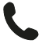 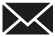 Annex AUnedited FeedbackOnshore Wind Network Meeting - Unedited NotesEfficiency as a material considerationwhat is actually efficient?how do we define efficiency?where in process is it used?definition of efficiency?productivity/power at lowest cost/most economically viable?contribution to targets?most efficient design?measure of efficiency?capacity factorsMW hours/turbinesocio/sustainable economic benefitcost/power yieldmarket needs to dictate efficiencyneed to positively frame efficiencyefficiency not necessarily the right measuremaximising yield is keyeconomic viability is keytechnical efficiency too narrow?efficiency for site rather than general?capacity factor a good measureneed for clarity on what material evidence is needed to support ‘most efficient’material consideration – need to have consistency across 32 local authorities and SG needs to be thresholds for consistencyconsistencyneeds to be a level playing fieldhow does it compete against other material considerations?how weighting will be considered against other material considerationsweighting is very importanthow is it weighed in planning?to deliver 10GW we need a range of sites, can’t all be really good – weighting needs to consider good and can’t compete with each other toodifficult to make comparisons, ie 150m of what is a 125m layoutprotect against ‘alternatives’ argument against sitecould work against proposalsdifficult to get over a planning committee or with planning officerdecision maker competencyefficiency – shouldn’t be up to LPAs to determine what is efficient and what isn’trisk of LPAs taking own viewcould risk LPAs setting benchmarksLPAs will need some help in understanding efficiencyconsenting process should only deal with increased effects weighed against increased energy yieldnational energy policy needs to be give weightSPP not strong enoughdeliverability needs to be part of planning considerationeducation on why efficiency is importantdoes not address tip height caps in capacity studiesmore positive guidance on where large scale turbines will be permitted and where infrastructure can be deliveredall applications will be for big turbines (no small turbines available) - have to change mind-setlandscape impact of fewer turbinesbigger impacts must demonstrate bigger benefitshuge gap between s36 and planning – SG must close this gap through planning consultation not just to s36 also apply to localcounter intuitive for planning systemgrid constraintsdanger of being prescriptive efficiency issuesdistort supply chain need to tie targets to efficiency metricsneed to consider impact in competitive auction processgrid needsneeds to allow for other technologies to boost efficiencywho is the end user?case studies for SGmaterial consideration is needed to get projects over the line. Perhaps comparator is what is ok vs what you want to do Facilitating Cost Reductionsno clear actions in document on back of Everoze reportgridcoordinated approach on connectionsuse storage to manage flowsDNOs abusing monopoliesnational infrastructure plan – plug and playgrid – bigger roll out of intelligent management systems to reduce cost of connectingfront loading of costsREIF funding is @ 8% could that be lower? some countries at 3%SG to deliver shared ownershipcommunity benefit – need to have feasibility as to how that is deliveredcommunity benefits could make a project unviable – needs to be linked to viabilityplanning fees x 6 – takes small schemes outstreamline planningplanning – fees, structureplanning fees up but no clarity on improvements for servicerisks of getting things wrong in the planning reviewreview could create substantial change but could impact access to CfDproportionate and timely responses needed from SEPA and SNHbetter checks and balancesupfront costs need to be recovered for unsuccessful projects – high cost planning risks pushing up CfD bidssupport supply chainweighting system to local contentinnovation – turbine basesindustry representative on infrastructure planning foratransport routesroad improvementsdeveloper contributionslocalism agenda could add costs through time delayssharing info difficult but gov can shareaviation – particularly for larger turbines, general consensus on lightingInnovationPPA – good signal but likely limited effectgood idea but limited control for SG so how would it work?messaging around corporate PPA projects needs to be right – they are reasonably uniquewill be first come, first served, so new projects may not have a change to compete for PPAwill be limited fundexemptions for agenciesmore clarity on how public agencies can do itDoes it relate to cities?how would it be coordinated?is it part of the SG energy company?end users are not necessarily bankableneed to factor in use of system coststhird party viewroute to marketclassification of storage as generation is an issue for costsfocus on market stabilisation contractstronger, lower cost supply chain domestically? better to go large-scale storage than Norway connectora Scottish CfDtax breakslobby for renewables industry in Scotland in context of industrial strategyneed to tie in with community action plans etcuse onshore wind to deliver these plans – cut through anti-sentimentOther Cost Reduction Issues to Considershared ownership – standardised approach to make this easier for communities to adoptcommunity ownership/benefits will be delivered by giving a share of big projects£5k/MW community benefit unrealisticcommunity benefitrethink rates – need some form of long term consistencybusiness rates too highbusiness rates discount innovation – use more storage to manage gridenergy storage market stabilisationability to plan for costsupply chain planscontinued lobbying on pot 1 auctionscarbon taxation – revenue neutral carbon taxincentivise business, industrial sites through taxationtapered reliefplanning feesbusiness ratescommunity benefitsmall scale wind is deadplanning costsSNH guidance on designing windfarms in landscapeheight v conservativenothing about 100mneeds amendingRepoweringDo you agree with the proposed approach?repowering meaning?agree in part with the approach but not clear on consenting and planningDon’t agree with proposed approach – more support neededAgree with proposed approach but:need to bring SNH alongshouldn’t require the same assessments as a new sitefurther clarification on ‘established’ land usejust let us get on with ithow repowering is facilitated on the early repowers will be key to setting precedent. Therefore needs to be done welldanger of excluding new sites indirectly repowering is not going to create step change in capacity – new sites are still keydon’t lose sight of new projectsindustry needs to take opportunity to max capacity of siteswill not reach targets without making repowering easier – there are not huge cost savings availableAre there further means to facilitate repowering proposals?needs measured in planningrepowering policy must be in planning policyplanning process needs to be streamlinedpresumption in favour of something of same scale and that becomes baseline – part of existing infrastructurepresumption for re-usepresume that site is reset – so no developmentpresumption in favour of redevelopmentneed a presumption in favour very concerned about SNH approach and forthcoming guidanceScottish Government document is good, but SNH’s own work doesn’t matchLVIA should not be a leading consideration in planning SNH obsessedSG must be strong and control their agencies and other anti stakeholderswill SG review SNH draft before it is issued?SNH must be brought under controlneed to coordinate SNHSNH is going in opposite directionwild land guidance is seriously flawed and poses major problemartificial s36/planning distinctionopen up time limited consents – can there be a way to expand assuming plant working?sui generis class of development ‘generating station’add work ‘key’ material considerationneed for grid companies to get more strategic to plan for repoweringgrid – opportunity to max efficiency of the systemgrid consents to be better regulated, better queue management?s36c projects should gain similar policy weight as repowering projectsconsistency of approach – s42/new applicationsgreenfield consent as baseline is not rightbaseline point is not in document clearly enoughneed to justify your project as part of the baselineprov. baseline is existing windfarmmust use existing development as baselineadditional impact of new use – ie repowered site over existingrepower EIAs should give useful data eg birds and data will be a fact rather than predictionstarting again from scratch is not cost effectiveneed to look at sites around repowered sites both in terms of how they look now and how they will develop once repoweredstrategic assessment for existing sitesTAN 8 version 2need to consider strategic repowering should still be streamlinedrepowering/new project – who has priority in terms of cumulative impact – needs clarityguidance outlining benefits but not too prescriptiveco-location and repowering, what are the opportunities?developers/landowners what they could develop and coordinate grid capacity to matchcoordination of forestry commissionerlandowners will have a position of power – harness that for community engagement, use LEScommunity input before repowering – opportunity for shared ownershiphighlight that end of life stops community benefit, so impact is not just environmentneed to open the discussion on community benefit further – what can be offered – cheaper electricity? local PPAs? Shared ownership? put in a batteryyou need a route to marketmaterial benefits of wind not recognised in planning system – refocus discussionuse repowering to reinforce supply chain/industrial strategy casebe clear that repowering is not like for like but baseline economic argument is strongerencourage different type of investor if ‘in perpetuity’ developmentVoluntary Coordinated Approach v Business as Usualoption 1: unnecessary and too complicatedSpatial approach can cause land grabrisks around other factors of sensitive landSpatial approach can give local authorities authority to refuse developments outside spatial areaWe need TAN 8 version 2Could lead to more PLIs and challengesneed flexibilitymore scrutiny of capacity studies neededNATS needs to be more controlled/held to accountspatial approach should not be discounted as can give areas of search, however, no guarantee that strategic areas are suitableWe can better coordinate on:forestrytransportgridaviationradaroption 2: decarbonisation targets?decarbonisation target per local authority (not as specific as a share of wind)could include heat networks and transportpenalty could be a carbon taxNetherlands has a national target delegated to regional targets for decarbonisationPenalty – region can step into deliver instead of local councilindustry could do more about selling their projects as they way for LAs to meet their decarbonisation targetsoption 3: commercial confidentiality works against thisThere are some real challenges in getting developers to share info in competitive environmentnon-startersimplisticconflict of interestjust wouldn’t worktoo much self interestconfidentiality agreementsprotection of datatimescales/milestones – different stagesissues with timescales/schedulescumulative planning and market best set up to deal with issuesanother TAN 8 hangover – doesn’t workif it’s not broke, don’t fix itissues being competitive in auctionswho carries financial risk of a partner project failure or being delayed?industry needs to move in this direction (strategic) like it or notThere are benefits to be gained:coordinating batteriesO&M costssharing sparescould work where consents are in place but not at planningincentivise developers to collaborate and coordinate but not penalise if they can’tgrid could improve their approach to not discussing any other projects in an area?joint design and access statement, shared document given positive consideration in determinationFCS tender model?radarcumulative noiseshould be strategic for all renewablesoption 4: works ok subject to more positive supporttoo much focus on commercial developer, needs greater coordination of other partiesneed regional policies supported by national (and maybe industrial strategy)Business as usualhas worked reasonably wellshould be open to improvementsresponsible developers will consider shared infrastructure/co-locating technologies anywayneed to emphasise that developers already collaborateBAU is not do nothingcould be improvements to BAUdevelopers could work more on practical things (transport, planning gain)pooled approach to community benefit/shared ownershipwouldn’t work because larger turbines and repowering need to happenpipeline of consented sites is much smaller than SG thinks if apply deliverability criteriasuccess rate of planning consent is not high enough system needs to give more certainty eg housing development – higher rate, almost certainneeds to be government lead not LPAstied into the industrial strategyneed to work across trade associations, CBI, local chambers, FSBloudest voices in community don’t represent the communityUK Gov could encourage Scotland to deliver big against targetsBarriers to DeploymentDo you agree with the proposals regarding Eskdalemuir?Broadly agreesome projects disadvantaged but others benefit from release beyond limitNo big issuegood outcome subject to more clarity about how much can be done within the 50km zoneif this is the end of it, fair enoughbasically ok with the 15km zonemore than doubles the capacity that is constrainedtaken 10 years to negotiate the 10km – why is it changing?need to get clarification on reasoning of extensionmore openness neededopportunities for mitigationDo you agree with the proposal to facilitate a strategic approach to radar issues?welcome strategic approach strategic approach is requiredStrategic approach needed – lines of communication needs to be opencould help but how would it work?not a planning but policy issuemonopoly situations prompt government interventionSG find resource to deal with radar issuesneeds to be industry leaddevelopers to come together to create a solution for aviation issuesSG as honest broker between government departments and agencies is a good thingfacilitating discussions of NATSMOD are too difficult to deal withNeed access to MoD and air traffic to open the discussionaviation sector has to play a part in the solutioncivil is easier to deal with – becoming ‘here’s the price’German model – if radar issue it’s the radar owners problem to resolveNATS cant continue to ask for funds after asset is paid forCIA need to decide what is happening with lighting arbitrary 5km patch limitlicensed and unlicensed Not enough information made availableincorrect assumption that there are solutions above 150m tip heightsSNH adverse to any lighting on turbinesunreasonable position on turbines. if radar can see then unacceptable regardless of distance of whether on flight path to airfieldcan original developer be ‘forced’ to share?should NATS have to buy radar solutions making it open to other developersdevelopers shouldn’t have veto over use of their mitigation solutionsgovernment insurance wrap or pay and recoverDo you have any comments on the Peatland Policy Statement and Carbon Calculator?carbon intensity of whole energy system rather than just gridclimate change should be reference point for acceptability not whether on peat or notmap is a waste of timecarbon calculator – not convinced it carries weight in consenting process, it’s just something you have to doneed ability to have a high resolution view, perhaps developer has to bear the costthere are positive things that can be done to peatissue is how to dispose of cut peatNeed review on what is the most logical thing to do with peatworking group required to look at industry best practiceAre there other barriers to deployment to highlight?aviation lighting requirements, alternative options?lighting – agencies need to work together to approve and adopt solutionslighting – civil and military aviation, no incentive to do anything therefore slow Grid – not so much competition therefore may allow for more collaborative approach between developersgrid charging – need to redesignnational grid costs paid through taxes (not TNUoS charging to generators) eg the NetherlandsTNUoS charging needs to reflect where renewables projects will be (away from centres of population)extend permitted development rights to contestable works to equalise competitive advantage of TNUoS/DNO and encourage collaborationScottish woodland policy and compensatory plantingWild landshould be less restrictive and seen less of a designationworsened through vaguenessit’s a messpolicy is rubbishdraft guidance is very pooris unclear and new guidance makes it even less clearlimited areas of searchlandscape capacity studies restrictive on turbine heightsLandscape assessmentmagnitude of effect/change vs sensitivity better than assumption any visibility is adverseLRBsdraft policies still given significant weightcurtailmentgetting access to landCommunity BenefitAre the Good Practice Guidelines for Community Benefit Successful?In general, members felt the Good Practice Guidelines had been largely successful by creating a level playing field. Good practice guidelines have been successful by creating a level playing field, but they may create expectations of moreHow do you define success?Doesn’t change the communities view of a developmentCan cause friction within communities but can also unite communitiesHow to connect with communities beyond the £5k/MWSuccess depends on how the community is organisedCommunity Benefit now having more impact on a development than it used to do given reduced revenue, question how sustainable CB now isCB a luxury under the RO?Are government expectations too high?Are Community Benefit packages being delivered in practice?bad examples of successor owners not honouring obligations (since not legally binging)Some cases of non-payment from private developments rather than commercial developersMixed experiences of successLargely successful, and mainly delivered in practiceUse of local suppliers is more beneficialcommunity benefit funds are sometimes prohibited from investing in community ownershipPackages are being delivered but question whether they are being properly utilised?Difficulties arise over how money is spent. Can be restricted or restrictive.When money isn’t spent it reflects badly on developersSplit payments to different projects to reflect communities’ needsOlder sites cause more frustrationLots of work involved in getting a successful schemePre-existence of a community council helpsmust identify local groups and community action plans to act as drivers, which can counter negative community voicesProposals for Change£5k/MW can be delivered in many different waysMaking community benefit part of the economic benefits which are material considerations for planning will improve the engagement processLink rate of CB to productivity of the site or weight CB against local supplier inputOther forms of enhancement could be treated as community benefitCreative solutions to make community benefit more viable – business rates rebate/reduced bills/top up to a CfDCould be a % rather than £/MWShould consider a package of supportContribution must be viableDoesn’t have to be monetaryCommunities need to be educated re the energy strategyCommunity best practice road show? bring developers to talk through CB?CB continues to be focused on community councils, but there are other groups that should be encouraged to engageShared OwnershipHow can Scottish Government improve the prospects of further shared ownership development?what measures in place by government to ensure 50% of consents have SO?SO/CB should apply to all energyCommunity benefit should be payable by all generatorsreporter added weight to head of terms in recent PLI, no weight however to a share offer. Therefore how it will be consider in planning is not clear.weight can be given to making an offer - not a concluded dealneed to avoid lack of SO being an issue for consentingpotential for linking higher tipi heights to shared ownership discussions and greater efficiencyongoing role of developer can cause tensions with new owners of windfarm assets who don’t want ongoing rolewhy does ownership have weight in planning but CB doesn’t?if SO offered adjust CB accordinglyNeed to open discussion on CB to options of ownership to the value of £5k/MWSO depends on a route to marketNeed to bring communities in right at the startgovernment need to push forward on LES guidanceSG could carry out analysis of issues that have arisen and try to overcome themLES are one-dimensional meeting organisers. Help with form filling but not much commercial adviceSG and agencies should go in first then ‘sell’ it on to a community: this idea exists but put it into actionSO government set up a p.c.g. for local community lending?Standardised approach would help SG standing behind/acting as guarantor or pathfinderCatch 22 because can’t fund during development stage/too riskyflexibility rather than a fixed offeris it really a big issue?Treat community as any other investorNeed to share risknot keen on equity more a share?industry innovation will show good examples to counteract badtap into community planWhat is the community?Reduce rate of REIF fundingEnterprise Finance GuaranteeIncentives mustn’t encourage people to go against the GPP.AOBenergy strategy should be evolvingthink about roll out of the strategy – how does everyone get message?cost to consumer should be focusneeds Westminster holistic plan on energy – role of devolved administrations how does it integrate into GB strategy and how is it used at a local level?wording not clear on 11 – 17GW total? Additional?clarity of the 11 – 17GW range2020 route map – 16GW by 2020, 2030 strategy 11 – 17GWgo for 17GW target, range 11 – 17 too broad and too woolly. onshore wind will have a big role to play in delivering thisflexibility approach too loose, doesn’t give any certainty on expectations for onshore windneed to show industry support for statements re onshore wind etconshore wind subsidy free – make sure this is not expected for all sites going forwardneed to think about replacement of FiTs especially if you are looking for community level developmentsrural comms strategy to enable smart meters etccarbon calculator – if looking at OW helping to decarbonise whole system, CC should adopt carbon intensity of wider systemmake clear the linkage/applicability of energy strategy to planning policynot restricted to s36town planners need to buy into the principles of energy strategyEU standards turbinessmaller scalehousing developments are good opportunity for heat networksheat needs to be brought forwardheat and transport – need infrastructure CCS – major doubts, too much faith?CCS – energy strategy focuses a lot on this tech but it’s not provenindustrial and supply chain strategy required to join with energy strategysell industry more convincingly – link to industrial strategytransport decarbonisation – more emphasis on battery storage or storage in generalenergy strategy – needs to consider securitycost comparison – public acceptancestress cost effectiveness of solar and windmore recognition of subsidy loss and definition of what is and isn’t a subsidymarket stabilisation measures neededgive councils decarbonisation budgets and show how that’s being delivered at lowest cost to consumershared ownership – community organisations needed to link up developers and communitiesonshore wind’s role in decarbonising heat – make that connection more expliciteven more emphasis on onshore wind decarbonising heat and transportlow cost electricity to attract other investmentchallenge local place plansrestoration bonds